Work sheet 1My car is making strange noises...I'm going to a wedding next week...My skirt is too long...I need a new passport...This room looks terrible...Do you like my suit? ...I can't give you the document personally...My computer has been working beautifully...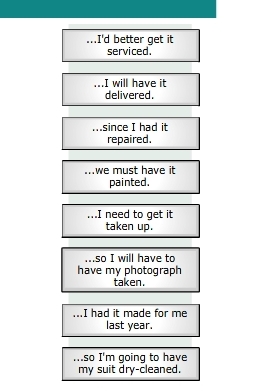 Work sheet 2Make your own sentences based on your experience. Write down 2 things that you have arranged for somebody else to do something for you.1.2.